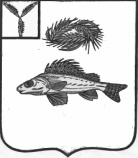 СОВЕТНОВОКРАСНЯНСКОГО МУНИЦИПАЛЬНОГО ОБРАЗОВАНИЯЕРШОВСКОГО РАЙОНА САРАТОВСКОЙ ОБЛАСТИРЕШЕНИЕот  25.06.2018  года								№ 91-172В соответствии с Федеральным законом от 06.10.2003 №131-ФЗ «Об общих принципах организации местного самоуправления в Российской Федерации», руководствуясь Уставом Новокраснянского муниципального образования Ершовского муниципального района, Совет Новокраснянского муниципального образования Ершовского муниципального района РЕШИЛ:Внести в приложение к решению Совета Новокраснянского муниципального образования Ершовского муниципального района от 21.12.2011 №28/61 «О положении о порядке управления и распоряжения объектами муниципальной собственности Новокраснянского муниципального образования» следующие изменения:в пункте 2.1 дефис 3 признать утратившим силу;в пункте 2.2.3 дефис 15 признать утратившими силу;в пунктах 3.4.2, 3.7.1 слова «распоряжения главы», заменить соответственно словами «постановления администрации»;пункт 3.5.3 изложить в новой редакции: «3.5.3 Объекты муниципальной собственности могут предоставляться в собственность на конкурсной и внеконкурсной основе.Заключение договоров аренды в отношении муниципального имущества муниципальных образовательных организаций, являющихся бюджетными учреждениями, автономными учреждениями, бюджетных и автономных научных учреждений осуществляется без проведения конкурсов или аукционов в порядке и на условиях, которые определяются Правительством Российской Федерации, при одновременном соблюдении следующих требований:1) арендаторами являются хозяйственные общества, созданные учреждениями, указанными в абзаце втором настоящего пункта;2) деятельность арендаторов заключается в практическом применении (внедрении) результатов интеллектуальной деятельности (программ для электронных вычислительных машин, баз данных, изобретений, полезных моделей, промышленных образцов, селекционных достижений, топологий интегральных микросхем, секретов производства (ноу-хау), право использования которых внесено в качестве вклада в их уставные капиталы;3) договорами аренды устанавливается запрет на сдачу в субаренду этого имущества, предоставленного хозяйственным обществам по таким договорам аренды, передачу хозяйственными обществами своих прав и обязанностей по таким договорам аренды другим лицам, предоставление этого имущества в безвозмездное пользование, залог таких арендных прав.Заключение договоров аренды, договоров безвозмездного пользования в отношении государственного или муниципального имущества государственных или муниципальных организаций, осуществляющих образовательную деятельность, осуществляется без проведения конкурсов или аукционов в случае заключения этих договоров с:1) медицинскими организациями для охраны здоровья обучающихся и работников организаций, осуществляющих образовательную деятельность;2) организациями общественного питания для создания необходимых условий для организации питания обучающихся и работников организаций, осуществляющих образовательную деятельность;3) физкультурно-спортивными организациями для создания условий для занятия обучающимися физической культурой и спортом.В остальных случаях предоставление объектов муниципальной собственности в пользование производится по результатам конкурса (аукциона).Порядок проведения конкурсов или аукционов на право заключения договоров, и перечень видов имущества, в отношении которого заключение указанных договоров может осуществляться путем проведения торгов в форме конкурса, устанавливаются федеральным антимонопольным органомРазместить настоящее постановление на официальном сайте администрации Ершовского  муниципального района.Секретарь Совета  Новокраснянского МО                              А.А.ФоминыхО внесении изменений в решение Новокраснянского муниципального образования Ершовского муниципального района от 21.12.2011 № 28/61